香港交易及結算所有限公司及香港聯合交易所有限公司對本公告之內容概不負責，對其準確性或完整性亦不發表任何聲明，並明確表示概不就因本公告全部或任何部分內容而產生或因倚賴該等內容而引致之任何損失承擔任何責任。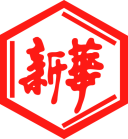 山東新華製藥股份有限公司Shandong Xinhua Pharmaceutical Company Limited（於中華人民共和國註冊成立之股份有限公司）（股份編號：0719）2019年年度業績公告山東新華製藥股份有限公司（「本公司」）董事會（「董事會」）及董事（「董事」）謹此宣佈本公司及其附屬公司（「本集團」）截至2019年12月31日止年度的（「本報告期」）經審計綜合業績。下列財務資料根據中國企業會計準則（「《中國企業會計準則》」）編制。本公告分別以中文及英文刊載。如中英文有任何差異，概以中文為凖。 公司基本情況公司中文名稱:山東新華製藥股份有限公司公司英文名稱:SHANDONG XINHUA PHARMACEUTICAL COMPANY LIMITED公司法定代表人:張代銘董事會秘書:曹長求 聯  繫  電  話: 86-533-2196024傳  真  號  碼: 86-533-2287508董事會秘書電子信箱：cqcao@xhzy.com公司註冊地址：中華人民共和國（「中國」）山東省淄博市高新技術產業開發區化工區公司辦公地址：中國山東省淄博市高新技術產業開發區魯泰大道1號郵 政 編 碼 : 255086公司互聯網網址：http://www.xhzy.com公司電子信箱：xhzy@xhzy.com國內信息披露報紙：《證券時報》國內信息披露網址：http://www.cninfo.com.cn上市資料：H股：香港聯合交易所有限公司（「香港聯交所」）簡稱：山東新華製藥股份代號：00719A股：深圳證券交易所簡稱：新華製藥代碼：000756       財務摘要按《中國企業會計準則》編制主要財務資料（經審計）單位：人民幣元注：公司本年度發生同一控制下企業合併，對以前年度數據進行了追溯調整。股本變動及股東情況股份變動情況表數量單位：股股東情況介紹    （1）於2019年12月31日，本公司股東總數為32,149戶，包括H股股東47戶, A股股東32,102戶。於2020年2月29日, 本公司股東總數41,170戶，包括H股股東47戶, A股股東41,123戶。（2）於2019年12月31日持有本公司股份前十名股東情況如下：單位：股（3）於2019年12月31日，前10名無限售條件股東持股情況                單位：股附註：1. 此數值不包括由華魯投資發展有限公司（「華魯投資」），即華魯控股集團有限公司（「華魯控股」）直接全資附屬公司所持有的1,840,270股A股。截至2019年12月31日，華魯控股間接全資附屬公司維斌有限公司（「維斌」）及直接全資附屬公司華魯投資分別擁有本公司17,791,800股H股（境外上市外資股）（約佔公司已發行股本2.86%）、4,143,168股A股（約佔公司已發行股本0.67%）。2. 在適用的中國法律法規下上述股東關聯關係或一致行動的說明：除華魯投資發展有限公司為華魯控股集團有限公司的全資子公司外，本公司董事未知上述其他股東之間是否存在關聯關係（定義見《深圳證券交易所股票上市規則》）或中國證券監督管理委員會頒佈的《上市公司收購管理辦法》規定的一致行動人，也未知外資股東之間是否存在關聯關係或《上市公司收購管理辦法》規定的一致行動人。 除華魯投資發展有限公司為華魯控股集團有限公司的全資子公司外，本公司董事未知上述其他無限售條件股東之間、上述無限售條件股東與其他股東之間是否存在關聯關係、也不知是否存在《上市公司收購管理辦法》規定的一致行動人。3. 除已於上述披露，據本公司所知直接持有本公司股份5%以上的境內股東為華魯控股。4. 除上文所披露及據董事所知，於2019年12月31日，概無其他人士（不包括董事、監事、本公司的最高行政人員或高級管理人員「高管」）於本公司的股份或相關股份（視乎情況而定）中擁有的權益或淡倉，為須根據香港法例第571章《證券及期貨條例》第XV部2及第3分部的條文而須向本公司及香港聯交所作出披露，及為須根據《證券及期貨條例》第336條規定存置的登記冊所記錄的權益，或其為本公司的主要股東（定義見香港聯交所所發出之《香港聯交所證券上市規則》（「上市規則」）。本報告期內控股股東(定義見上市規則)變更情況:  2019年4月3日，本公司控股股東由山東新華醫藥集團有限責任公司變更為華魯控股集團有限公司，本公司最終控制人不變，仍為山東省國資委。詳情參見2019年4月8日及之前於《巨潮信息網》、聯交所網站上刊載的公告。股息董事會建議2019年度建議利潤分配預案為：基於本公司截至2019年12月31日的已發行股數總數621,859,447（包括426,859,447股A股及195,000,000股H股）， 向股東派發2019年末期股息每股人民幣0.12元（含稅）。上述2019年期終股息分派尚須股東批准，方可作實，本公司股東及潛在投資者買賣本公司證券時務須謹慎行事。	一份載有包括建議現金股息的支付貨幣及適用外匯匯率、其相關記錄日及暫停股東過戶登記期間等進一步詳情的公告將適時披露。董事、監事、高管人員情況本公司董事、監事及高管人員變動及對本公司證券權益情況如下:附注：(1) 本公司董事、監事及高管所持有本公司權益均為A股長倉。(2) 張代銘先生名下持有15,470股A股股份。(3) 相關股份由本公司員工持股計劃所持有，而有關人士為員工持股計劃之參與者。(4) 就公司董事、高管及監事所知悉，除上述披露外，截至 2019年 12 月 31 日，沒有本公司董事、高管或監事在本公司及其/或任何相聯法團（定義見香港法例第 571 章《證券及期貨條例》第 XV 部）的股份、相關股份及/或債券（視情況而定）中擁有任何需根據《證券及期貨條例》第 XV 部第 7 和第 8 部分需知會本公司及香港聯交所的權益或淡倉（包括根據《證券及期貨條例》該些章節的規定或而被當作這些董事、高管及監事擁有的權益或淡倉），或根據《證券及期貨條例》第 352 條規定而記錄於本公司保存的登記冊的權益或淡倉，或根據上市規則附錄十中的「上市發行人董事進行證券交易的標準規則」須知會本公司及香港聯交所的權益或淡倉。六、主營業務及財務狀況本集團主要從事開發、製造和銷售化學原料藥、製劑、醫藥中間體及其他產品。按《中國企業會計準則》披露的經營狀況及財務狀況分析於2019年12月31日，本集團總資產為人民幣6,436,025千元，較年初上升8.08%，總資產上升的主要原因是本年度經營產生盈利。於2019年12月31日，本集團其他應收款為人民幣19,676千元，較年初下降44.13%，下降的主要原因是本年度公司收回售後租回保證金。於2019年12月31日，本集團其他流動資產為人民幣102,892千元，較年初上升39.61%，上升的主要原因是本年度留抵增值稅額增加。於2019年12月31日，本集團長期股權投資為人民幣60,774千元，較年初增加人民幣60,774千元，增加的主要原因是本報告期取得了聯營企業燦盛制藥（淄博）有限公司 30%股權。 於2019年12月31日，本集團在建工程為人民幣392,136千元，較年初上升54.86%，上升的主要原因是本年度現代醫藥國際合作中心二期等工程項目投入不斷增加。於2019年12月31日，本集團短期借款為人民幣540,000千元，較年初增加人民幣300,000千元；一年內到期的非流動負債為人民幣348,998千元，較年初減少人民幣258,251千元；長期借款為人民幣589,779千元，較年初增加人民幣67,136千元，變動的主要原因是本年度調整融資結構，降低融資成本。於2019年12月31日，本集團合同負債為人民幣364,947千元，較年初上升58.06%，上升的主要原因是本年度子公司預收銷房款增加。於2019年12月31日，本集團遞延所得稅負債為人民幣53,824千元，較年初上升74.28%，上升的主要原因是根據財政部、國家稅務總局（財稅【2018】 54 號）文件，公司本報告期對於新購進的單位價值不超過人民幣 500 萬元的機器設備折舊費用在計算應納稅所得額時一次性扣除，從而導致遞延所得稅負債增加。  於2019年12月31日，本集團負債總額為人民幣3,325,495千元，較年初上升5.92%，上升的主要原因是本年度子公司預收銷房款增加。於2019年12月31日，歸屬於上市公司股東權益為人民幣2,969,028千元，較年初上升10.15%，上升的主要原因是本年度經營產生盈利所致。2019年度本集團銷售費用為人民幣789,151千元，較去年同期增長20.21%，增長的主要原因是加大市場開拓力度，市場開發及終端銷售費增加。2019年度本集團管理費用為人民幣322,288千元，較去年同期增長 18.40%，增長的主要原因是員工薪酬及折舊費增加。2019年度本集團研發費用為人民幣235,401千元，較去年同期增長25.90%，增長的主要原因是公司新產品開發及一致性評價投入增加。2019年度本集團財務費用人民幣48,575千元，較去年同期增長40.08%，增長的主要原因是本年度匯率變動導致匯兌收益減少。2019年度本集團其他收益為人民幣40,281千元，較去年同期增長90.32%，增加的主要原因是本年度收到及攤銷的政府補助增加。2019年度本集團資產減值損失為人民幣79,647千元，較去年同期增長45.77%，增加的主要原因是本年度計提存貨跌價損失增加。2019年度本集團營業利潤為人民幣387,436千元，較去年同期上升12.44%； 利潤總額為人民幣381,393千元，較去年同期上升14.76%；歸屬於上市公司股東的淨利潤為人民幣299,966千元，較去年同期上升17.49%，增長的主要原因是2019年本公司狠抓市場開發，注重產品結構調整，生產經營繼續保持了良好發展態勢。 2019年度本集團經營活動產生的現金流入淨額為人民幣348,271千元，同比增加人民幣24,364千元，增加的主要原因是本年度經營盈利增加。2019年度本集團投資活動產生的現金流出淨額為人民幣412,940千元，同比增加人民幣32,051千元，增加的主要原因是本年度現代醫藥國際合作中心二期等工程項目投入不斷增加。2019年本集團籌資活動產生的現金流出淨額為人民幣46,231千元，同比增加人民幣90,519千元，增加的主要原因是本年度支付現金股利增加。2019年按《中國企業會計準則》編制的主營業務分行業、分產品以及分地區情況(人民幣元)：資金流動性及財政資源、資本結構分析於2019年12月31日，本集團流動比率為97.70%，速動比率為52.22%，應收賬款周轉率為1,717.70%（應收賬款周轉率=營業收入/平均應收賬款淨額*100%），存貨周轉率為355.57%（存貨周轉率=營業成本/平均存貨淨額*100%）。流動比率及速動比率分別較上年度末有所變動，主要原因是本年度子公司預收銷房款增加導致流動負債增加。本集團資金需求無明顯季節性規律。本集團資金來源主要是借款及經營產生盈利。於2019年12月31日，本集團借款總額為人民幣1,528,475千元。於2019年12月31日本集團共有貨幣資金人民幣690,470千元。本集團銀行信用狀況良好，有足夠的銀行授信額度可用，隨時滿足對流動資金的需求。於2019年12月31日，本公司子公司新華（淄博）置業有限公司存在住房貸款保證金人民幣702千元及受監管的預收售房款人民幣26,703千元，本公司子公司山東新華萬博化工有限公司存在凍結資金人民幣1,270千元。本公司及子公司山東淄博新達制藥有限公司分別將貨幣資金人民幣68,440千元及人民幣15,730千元質押於銀行以辦理銀行承兌匯票，本公司固定資產人民幣77,828千元用於抵押借款。本集團使用權資產人民幣1,892千元的所有權不屬於本集團。除此之外，本集團無其他抵押資產。2019年10月11日，本公司以掛牌價人民幣19,441,686元取得山東新華萬博化工有限公司33%股權，並與華魯控股集團有限公司簽訂了產權交易合同。2019年9月18日，本公司第九屆董事會 2019 年第二次臨時會議審議批准了上述交易。於2019年12月31日，山東新華萬博化工有限公司總資產為人民幣72,230千元，所有者權益為人民幣45,780千元，2019年度實現營業收入為人民幣108,847千元,較去年同期增長4.28%。實現淨利潤為人民幣7,374千元，較去年同期增長19.8%，盈利狀況良好。2019年2月25日，本公司以掛牌價人民幣63,030,660元取得燦盛制藥（淄博）有限公司30%股權，2019年2月20日本公司臨時股東大會審議批准了上述交易。除上述交易外，本集團於報告期內無任何重大投資、收購或資產處置。本集團業績的分類情況參見本章之“按《中國企業會計準則》披露的經營狀況及財務狀況分析”。截至2019年12月31日，本集團員工人數為6,399人，2019年全年員工工資總額為人民幣535,109千元。本集團的資產負債率為51.67%。（資產負債率=負債總額/資產總額*100%）公司現有的銀行存款主要目的是為項目建設及生產經營作資金準備。於2019年12月31日，本集團的總資本負債比率（即債務總額除以經調整資本）為51.50%，淨資本負債比率（即淨債務除以經調整資本）為28.24%。為此目的，總債務定義為總借款，淨債務定義為總借款減去現金和現金等價物，調整後的資本定義為除指定儲備外股東應佔權益的所有組成部分。本集團之資產及負債主要以人民幣為記賬本位幣，2019年度出口創匯完成260,394千美元，亦存在一定的匯率波動風險。本集團在降低匯率波動風險方面主要採取了以下措施：1.提高產品出口價格以降低匯率波動風險；2.在簽訂大額出口合同時就事先約定，在超出雙方約定範圍的匯率波動限度時，匯率波動風險由雙方承擔。七、業務回顧2019年，本集團以“加快新舊動能轉換、實現產業鏈升級”為目標，大力開拓市場，科學穩態組織生產，加快實施大製劑與國際化發展戰略，強化科技進步，狠抓基礎管理，生產經營發展態勢持續向好，各項經營指標再創歷史新高。1.突出產業鏈升級，確保各業務板塊良性發展發揮綜合優勢，狠抓市場營銷，原料藥主導品種繼續保持產銷兩旺態勢，格列美脲、卡巴匹林鈣等特色原料藥市場開發取得良好成效。扎實推進大製劑發展戰略，整合製劑營銷資源，製劑板塊營業收入實現快速增長，其中製劑戰略品種銷售保持高速增長。以新華醫藥電商創新園為依託，推進品牌聯盟戰略，啟動跨境電商業務，電子商務繼續保持快速增長。2.加大研發力度，科研工作取得重要成果加大研發投入，2019年研發費用同比增長26%。格列美脲片、鹽酸西替利嗪片、頭孢拉定膠囊、卡托普利片4個產品5個規格於國內首家或前三通過一致性評價。取得鹽酸法舒地爾及其注射液1個仿製藥註冊批件，伏格列波糖片1個臨床批件，獲得5個獸藥批准文號，完成了12個產品7個國家DMF申報。抗老年癡呆重大創新藥物OAB-14藥效學評價取得重要進展。全年申請專利81件，獲得專利授權22件。“基於產業化關鍵技術的咖啡因綠色製備體系構建與規模開發”榮獲2018年度山東省科學技術進步二等獎，“原料藥生產過程中多元共沸物的連續化熱集成分離與精密控制技術”榮獲2019年度山東省技術發明二等獎。本公司被評為山東省技術創新示範企業，並順利通過國家企業技術中心評價。3.積極推進重點項目建設及自動化、智能化項目改造現代醫藥國際合作中心一期順利通過GMP認證和英國MHRA認證，9月份實現商業化生產；現代醫藥國際合作中心二期已完成淨化裝修和設備安裝，並交付車間驗證。省重點建設項目高端新醫藥製劑產業化項目主體工程正式開工，即將完成注射劑生產車間的土建封頂。積極推進原料藥生產合成單元的連續化和自動化，年內完成智能控制改造項目等15個。建設了一分廠綜合動力控制中心，一分廠能源供應全部實現了遠程智能化控制。設備運行與管理監控智能化平臺投入運行。本公司現代醫藥國際合作中心實施的MES信息化管理系統項目，入選山東省“現代優勢產業集群+人工智慧”試點示範項目名單。4.大力推進國際化發展戰略，為企業發展增添後勁本公司二分廠卡比多巴等產品順利通過美國FDA現場檢查。現代醫藥國際合作中心一期順利通過英國MHRA認證，首批布洛芬片已發往英國。新華百利高合資公司制劑項目通過了MHRA審計，完成了針對美國和歐洲市場的技術批試製及穩定性考察,具備了商業化生產條件。羅氏美多芭項目已完成3批註冊批的生產並提交上市許可持有人申請。5.苦練內功，夯實企業發展基礎年度內，本公司進一步推廣7S管理，推進CTPM管理，現場管理水準進一步提高。保障生命線工程投入，確保生命線工程運行平穩，全年完成安措項目68個，公司順利通過山東省二級安全標準化復審，新華壽光通過了省級重點監控點第一批驗收、二級安全標準化評審。年內完成污水處理廠RTO項目、105車間CWO項目等重點環措項目，實現了高質量穩定達標排放，15個產品免於淄博市夏秋季錯峰生產，24個產品被納入淄博市秋冬季重污染天氣應急回應減排豁免清單。在現代醫藥國際合作中心一期順利通過GMP認證和MHRA審計的同時，8個產品通過GMP認證，新華醫貿通過GSP認證，咖啡因、魚油通過FSSC22000審計，全年共通過各類審計認證166次。本公司被列入山東省“十強”產業集群領軍企業庫第一批擬入庫領軍企業名單，被評為中國上市公司百強企業、新中國成立70周年醫藥產業脊樑企業，榮獲2019年中國醫藥企業EHS社會責任大獎。八、未來展望目前，世界經濟仍處在調整期，增長持續放緩，貿易保護日益加劇，匯率等不確定因素增加，而國內經濟下行壓力也在加大。國家新《藥品管理法》開始實施，醫藥和醫保改革、藥品集中帶量採購等新政陸續出臺，醫藥發展面臨諸多不確定性。新的形勢，必將對本集團的經營工作帶來新的挑戰。從本集團內部看，隨著通過一致性評價藥品增多，重點戰略品種發展步入良性軌道，國際製劑合作項目相繼投入商業運營，製劑突破迎來很好機遇；主導原料藥綜合競爭力增強，新特原料藥正成為本集團新的經濟增長點。為此，本集團將繼續圍繞產品結構優化與產業鏈升級，在做強做精原料藥的基礎上，促使科技創新、項目建設、大製劑戰略、國際化經營、新模式培育方面實現新突破。具體措施如下：1.聚力市場營銷，大力推進“大製劑戰略”以“收入提速，盈利增強”為目標， 堅定實施大製劑戰略。狠抓製劑板塊市場營銷，突出製劑戰略品種培育力度；以藥品通過一致性評價為契機，精准籌畫好掛網招標工作；充分發揮配套生產優勢，加大普藥大品種銷售，實施好“品牌普藥”戰略。發揮主導原料藥品種規模、品質、品牌、醫藥中間體配套等優勢，實施差異化競爭策略；全力開發特色原料藥市場，打造新的經濟增長點。練內功，降成本，提效益，在保障醫藥中間體內部配套供應的基礎上，積極擴大外銷；謀劃好醫藥中間體產業鏈延伸工作。充分發揮公司整體優勢，統籌更多發展資源，促使電商業務邁上新臺階。2.聚力科技創新，加快實施“大研發計畫”啟動實施“大研發計畫”，持續加大研發投入，科學佈局臨床重大仿製藥和創新藥研究，形成“一體多翼、創新引領”的研發新格局。全年力爭4個產品取得一致性評價批件，6個產品完成中試或試生產，5個品種完成生物等效性實驗預BE。全年力爭4個製劑產品完成工藝驗證，1個產品完成註冊申報，1個產品具備申報條件，2個完成預BE和試生產。OAB-14等重大創新藥物取得階段成果。全年力爭獲得受理文號5個，新產品批件1個。加快推進美國ANDA註冊，推進3個產品進入預BE，完成1個產品體外預BE和試生產，為製劑更快走向國際市場創造條件。加快4個原料藥新產品市場化，突破3個原料藥新產品工藝技術，加快生產轉化，為公司發展再添新增長點。加快“四新”技術推廣應用，持續開展全員性技術品質攻關活動，解決技術品質難題，持續降低製造成本。3.聚力國際化發展戰略，加快培育新的效益增長點在組織好已有多個國際加工藥品生產，保質保量按時完成訂單交付的基礎上，加快新華百利高製劑產品商業化生產，並啟動另外2-3個歐美產品的技術轉移工作；加快羅氏美多芭片註冊申請，儘早具備商業化生產的條件；對於具備商業化條件的原料藥新產品，要組織力量，完成DMF註冊，儘快實現銷售。進一步加強與國際知名公司密切聯繫，爭取引進更多國際合作項目。4.聚力重點項目建設，充分發揮項目帶動作用儘早實現現代醫藥國際合作中心一期製劑項目全面商業化，儘快完成現代醫藥國際合作中心二期生產驗證，制定產品轉移方案，實施產品有序轉移；充分發揮多功能產業化中心（Ⅱ）產能，對通過客戶確認後的產品，啟動商業化生產，滿足客戶需求。年內完成注射劑項目土建施工、淨化裝修以及主要設備安裝；運用連續化、自動化生產技術，實施好技術改造項目，提高生產能力和生產水準；抓好壽光公司醫藥中間體改造項目建設，實現商業化生產；完成高密公司獸藥製劑項目建設，加快獸藥項目研發和申報。5.聚力基礎管理，提升企業綜合競爭實力保障生命線工程投入，確保全年安全環保品質無一般及以上事故發生。落實好重點安措項目，推進安全信息化、智能化建設，順利通過生產許可證換證審核，提升企業本質安全水準；抓好環措項目計畫管理和設施運行控制兩條主線，實施好除異味、除鹽、除總氮等重點環措項目；密切關注新版藥品管理法及其後續配套管理制度的實施，及時調整相關制度。開展好全員技術品質活動，實施好重點攻關項目。全面推廣7S管理，以CTPM工作為抓手，實現現場管理再升級；不斷改善崗位操作條件，為職工創造安全舒適的工作環境；配合環保治理，進一步推進各園區外部環境整治，加強綠化美化，建設美麗園區，建設花園式工廠。在認真總結公司“十三五”規劃的基礎上，科學編制好“十四五”規劃，為本集團未來五年發展打下更好基礎。九、重要事項員工及其薪金本集團主要依據國家政策、公司經濟效益情況，並參考社會報酬水準，確定員工薪酬。於2019年12月31日，本集團員工人數為6,399人，2019年全年員工工資總額為人民幣535,109千元。購買、出售及贖回本公司之上市股份截至2019年12月31日止年度內本公司及其附屬公司並無購買、出售及贖回其任何上市證券。核數師本公司及本集團本年度按照《中國企業會計準則》編製的賬目已由信永中和會計師事務所（中國註冊會計師）審核。本公司已於2019年6月26日召開的本公司2018年度周年股東大會上續聘信永中和會計師事務所為本公司2019年度核數師及採用《中國企業會計準則》編製其截至2019年12月31日止年度及其後的財務報表。本公司擬於2020年召開的本公司2019年度周年股東大會上建議續聘信永中和會計師事務所為本公司2020年核數師。企業管治守則本公司董事（包括獨立非執行董事）確認本公司於截至2019年12月31日止年度內已遵守附《上市規則》附錄十四所載企業管治守則的守則條文。本公司一直致力達到根據該守則所述的最佳企業管治。證券交易標準守則本公司已採納上市規則附錄十所載上市發行人董事進行證券交易的標準守則（「標準守則」），作為本身就董事進行證券交易之行為守則。向本公司全體董事作出具體查詢後，全體董事均確認彼等於截至2019年12月31日止年度一直遵守標準守則所載之規定標準。資產出售、收購於2019年度內，除於“資金流動性及財政資源、資本結構分析”節披露外，本集團於報告期內無重大收購及出售資產或合併事項。公司章程修改本集團於報告期內公司章程未做修改，現行《公司章程》符合中國相關法律、行政法規和規範性文件的有關規定，並符合香港《上市規則》的規定。審核委員會本公司已經根據《上市規則》第3.21條設立董事會轄下的審核委員會。審核委員會已經與管理層審閱本集團所採納的會計原則、會計準則及方法，並探討審計、內部監控及財務匯報事宜。本年度審核委員會召開四次會議，分別為審閱2018年度經審計賬目、2019年第一季度未經審計賬目、2019年半年度未審計賬目及2019年第三季度未經審計賬目。審核委員會於2020年3月20日召開會議，審閱2019年年度審計賬目及業績公告。會計政策變更說明：1）執行新租賃準則本集團按照新租賃準則的要求進行銜接調整：根據首次執行本準則的累積影響數，調整首次執行本準則當年年初留存收益及財務報表其他相關項目金額，不調整可比期間信息。對於首次執行日前的經營租賃，本集團在首次執行日根據剩餘租賃付款額按首次執行日承租人增量借款利率折現的現值計量租賃負債，並根據每項租賃假設自租賃期開始日即採用本準則的賬面價值（採用首次執行日的承租人增量借款利率作為折現率）計量使用權資產。本集團採用首次執行日增量借款利率折現後的現值計量租賃負債，該等增量借款利率的加權平均值為4.350%。執行新租賃準則主要調整情況如下：合併報表母公司報表2）新財務報表格式調整本集團按照財政部《關於修訂印發2019年度一般企財務報表格式的通知》（財會（2019）6號）、《關於修訂印發合併財務報表格式（2019 版）的通知》財會【2019】16號和企業會計準則的要求編制2019年度財務報表。此項會計政策變更採用追溯調整法， 2018年度財務報表受重要影響的報表項目和金額如下：合併報表母公司報表十、按《中國企業會計準則》編制的財務報告合併資產負債表（經審計）合併資產負債表（續）合併利潤表（經審計）                                                 單位：人民幣元按《中國企業會計準則》編制財務報表附注摘要：附注：1.財務報表的編制基礎本集團財務報表以持續經營為基礎，根據實際發生的交易和事項，按照財政部頒佈的《企業會計準則》及相關規定（以下合稱“企業會計準則”），以及中國證券監督管理委員會《公開發行證券的公司信息披露編報規則第15 號 — 財務報告的一般規定》（2014年修訂）及相關規定、香港《公司條例》和香港聯合交易所《上市規則》所要求之相關披露，並基於本公司會計政策和會計估計編制。持續經營本集團對自報告期末起12個月的持續經營能力進行了評價，未發現對持續經營能力產生重大懷疑的事項和情況。因此，本財務報表系在持續經營假設的基礎上編制。2.分部資料（a）分部概況   本集團以內部組織結構、管理要求、內部報告制度為依據確定經營分部，以經營分部為基礎確定報告分部並披露分部信息。經營分部是指本集團內同時滿足下列條件的組成部分：(1)該組成部分能夠在日常活動中產生收入、發生費用；(2)本集團管理層能夠定期評價該組成部分的經營成果，以決定向其配置資源、評價其業績；(3)本公司能夠取得該組成部分的財務狀況、經營成果和現金流量等有關會計信息。如果兩個或多個經營分部具有相似的經濟特徵，並且滿足一定條件的，則可合併為一個經營分部。本集團之可呈報分部如下：有關上述分部之資料呈報如下。（b）截至2019年12月31日止年度及截至2018年12月31日止年度分部信息列示如下（經審計）：截至2019年12月31日止年度(經審計)單位：人民幣元截至2018年12月31日止年度(經審計)單位：人民幣元3.應收賬款應收賬款按其交易日期的賬齡分析如下：4.其他應收款其他應收款按其交易日期的賬齡分析如下：5.應付賬款應付賬款按其交易日期的賬齡分析如下：6.應付職工薪酬（1）應付職工薪酬分類（2）短期薪酬（3）設定提存計劃7.資本公積8.其他綜合收益9.未分配利潤營業收入和營業成本(1) 營業收入和營業成本情況(2) 合同產生的收入的情況(3) 與履約義務相關的信息本集團根據合同的約定，作為主要責任人按照客戶需求的品類、標準及時履行供貨義務。對於中國境內銷售合同，於本集團將商品交於客戶或承運商時完成履約義務,客戶取得相關商品的控制權；對於中國境外銷售合同，於商品發出並在裝運港裝船離港時完成履約義務, 客戶取得相關商品的控制權。不同客戶和產品的付款條件有所不同，本集團部分銷售以預收款的方式進行，其餘銷售則授予一定期限的信用期。（4）與分攤至剩餘履約義務的交易價格相關的信息本年末已簽訂合同、但尚未履行或尚未履行完畢的履約義務所對應的收入金額為330,062,399.67元，其中，243,396,249.58元預計將於2020年度確認收入、86,666,150.09元預計將於2021年度確認收入。11.稅金及附加12.資產減值損失13.所得稅費用（1）所得稅費用(2)會計利潤與所得稅費用調整過程14.每股收益每股基本盈利乃根據本公司所有人應佔本集團本期溢利299,966,265.71人民幣元（2018年：人民幣255,314,454.86元）及按期內已發行股份之加權平均數621,859,447股（2018年：621,859,447股）計算。由於截至2019年12月31日止年度及2018年12月31日止年度均無可能造成攤薄影響之事項，故每股基本盈利與每股攤薄盈利相同。15.股息董事會建議2019年度建議利潤分配預案為：基於本公司截至2019年12月31日的已發行股數總數621,859,447（包括426,859,447股A股及195,000,000股H股），向股東派發2019年末期股息每股人民幣0.12元（含稅）。相關金額未入2019年年度財務報表。請見本公告「四. 股息」一節所述。十一、備查文件及查閱地址（一）備查文件     （1）董事長簽署的2019年度業績公告     （2）法人代表、財務負責人、財務部經理簽署並蓋章的財務報告（二）查閱地址    本公司董事會秘書室承董事會命山東新華製藥股份有限公司張代銘董事長2020年3月20日中國淄博於本公告日期，本公司董事會之成員如下：項目2019年2018年（調整後）本年比上年增減2017年（調整後）營業收入5,606,020,863.305,244,643,562.096.89%4,541,961,319.44利潤總額381,392,620.93332,327,503.8214.76%272,684,697.51所得稅費用58,276,863.4051,900,683.5012.29%48,174,826.45淨利潤323,115,757.53280,426,820.3215.22%224,509,871.06少數股東損益23,149,491.8225,112,365.46（7.82%）12,537,346.84歸屬於上市公司股東的淨利潤299,966,265.71255,314,454.8617.49%211,972,524.22歸屬於上市公司股東的扣除非經常損益的淨利潤258,555,194.68233,025,701.7710.96%168,348,978.97經營活動產生的現金流量淨額348,271,406.17323,907,100.387.52%396,831,270.17基本每股收益（元/股）0.480.4117.07%0.35稀釋每股收益（元/股）0.480.4117.07%0.35加權平均淨資產收益率10.58%9.90%上升0.68個百分點9.81%項目2019年12月31日2018年12月31日（調整後）本年末比上年末增減2017年12月31日（調整後）總資產6,436,024,609.485,952,507,432.908.12%5,324,973,484.69總負債3,325,495,154.663,137,459,111.095.99%2,733,558,400.42少數股東權益141,501,384.01119,588,899.7718.32%102,659,264.16歸屬於上市公司股東的淨資產2,969,028,070.812,695,459,422.0410.15%2,488,755,820.11項目2019年12月31日2019年12月31日2018年12月31日2018年12月31日股份類別股份數量佔總股本比例（%）股份數量佔總股本比例（%）一、有限售條件的流通股合計27,364,3704.40027,364,3704.400國家持股----境內法人持股27,352,7684.39827,352,7684.398A股有限售條件高管股11,6020.00211,6020.002其他----二、無限售條件的流通股合計594,495,07795.600594,495,07795.600人民幣普通股（A股）399,495,07764.242399,495,07764.242境外上市外資股（H股）195,000,00031.358195,000,00031.358三、股份總數621,859,447100.00621,859,447100.00股東名稱股東性質持股比例（%）本報告期末持股數量本報告期內增減變動情況持有有限售條件的股份數量持有無限售條件的股份數量股東名稱股東性質持股比例（%）本報告期末持股數量本報告期內增減變動情況持有有限售條件的股份數量持有無限售條件的股份數量華魯控股集團有限公司 (i) 国有法人32.94204,864,092 204,864,092 -204,864,092 香港中央結算（代理人）有限公司H股31.04 193,053,227 (541,650) - 193,053,227 巨能資本管理有限公司－山東聚贏產業基金合夥企業（有限合夥）基金 3.75 23,310,176 - 23,310,176- 齊魯證券資管－民生銀行－齊魯民生2號集合資產管理計畫基金1.39 8,649,758 8,649,758 - 8,649,758 黃佩玲境內自然人1.37 8,541,187 3,924,281 - 8,541,187 林穗賢境內自然人0.82 5,129,874 2,687,430 - 5,129,874 香港中央結算有限公司境外法人0.70 4,367,137 3,222,295 - 4,367,137 華魯投資發展有限公司國有法人0.67 4,143,168 4,143,168 - 4,143,168 山東新華製藥股份有限公司－第一期員工持股計畫持股計劃0.65 4,042,592 - 4,042,592 - 陳惠芳境內自然人0.21 1,330,000 180,000 - 1,330,000 股東名稱本報告期末持有無限售條件股份數量股份種類華魯控股集團有限公司 (i)204,864,092 人民幣普通股香港中央結算（代理人）有限公司193,053,227 境外上市外資股齊魯證券資管－民生銀行－齊魯民生2號集合資產管理計畫8,649,758 人民幣普通股黃佩玲8,541,187 人民幣普通股林穗賢5,129,874 人民幣普通股香港中央結算有限公司4,367,137 人民幣普通股華魯投資發展有限公司4,143,168 人民幣普通股陳惠芳1,330,000 人民幣普通股楊大宇1,170,000 人民幣普通股譚永放947,861 人民幣普通股姓名職務2019年12月31日變動情況2018年12月31日董事張代銘董事長15,470(附註 2)174,888(附註 3)無15,470(附註 2)174,888(附註 3)任福龍非執行董事58,296(附註 3)無58,296(附註 3)杜德平執行董事、總經理151,568(附註 3)無151,568(附註 3)徐列非執行董事81,614(附註 3)無81,614(附註 3)趙斌非執行董事（於2019年1月29日離任） 未持有無未持有盧華威獨立非執行董事未持有無未持有杜冠華獨立非執行董事未持有無未持有李文明獨立非執行董事未持有無未持有監事李天忠監事會主席93,272(附註 3)無93,272(附註 3)陶志超獨立監事未持有無未持有肖方玉獨立監事未持有無未持有扈豔華職工監事34,977(附註 3)無34,977(附註 3)王劍平職工監事未持有無未持有其他高級管理人員王小龍副總經理81,614(附註 3)無81,614(附註 3)竇學傑副總經理（於2019年9月24日離任）34,977(附註 3)無34,977(附註 3)杜德清副總經理81,614(附註 3)無81,614(附註 3)賀同慶副總經理116,592(附註 3)無116,592(附註 3)侯寧財務負責人116,592(附註 3)無116,592(附註 3)鄭忠輝副總經理23,318(附註 3)無23,318(附註 3)曹長求董事會秘書2,331(附註 3)無2,331(附註 3)合計1,067,122-1,067,122專案營業收入營業成本毛利率營業收入比上年同期增減營業成本比上年同期增減毛利率比上年同期增減分行業分行業分行業分行業分行業分行業分行業化學原料藥2,387,708,276.491,478,202,494.8038.09%2.94%（5.79%）提高5.74個百分點製劑2,592,850,920.071,723,498,691.7933.53%17.16%14.34%提高1.64個百分點醫藥中間體及其他625,461,666.74529,684,150.2915.31%（12.17%）（9.90%）下降2.13個百分點合計5,606,020,863.303,731,385,336.8833.44%6.89%1.83%提高3.31個百分點分產品分產品分產品分產品分產品分產品分產品解熱鎮痛類等原料藥2,387,708,276.491,478,202,494.8038.09%2.94%（5.79%）提高5.74個百分點片劑、針劑、膠囊劑等製劑2,592,850,920.071,723,498,691.7933.53%17.16%14.34%提高1.64個百分點醫藥中間體及其他625,461,666.74529,684,150.2915.31%（12.17%）（9.90%）下降2.13個百分點合計5,606,020,863.303,731,385,336.8833.44%6.89%1.83%提高3.31個百分點分地區分地區分地區分地區分地區分地區分地區中國(含香港)3,773,944,989.832,445,001,696.7135.21%8.82%1.21%提高4.87個百分點美洲745,536,078.08497,191,321.1633.31%（10.77%）（16.55%）提高4.62個百分點歐洲632,661,151.99431,264,144.3431.83%76.13%65.03%提高4.58個百分點其他453,878,643.40357,928,174.6721.14%（21.98%）（8.54%）下降11.59個百分點合計5,606,020,863.303,731,385,336.8833.44%6.89%1.83%提高3.31個百分點會計政策變更的內容和原因審批程序備註2018年12月7日，財政部以財會 [2018] 35號修訂發佈了《企業會計準則第21號—租賃》（以下簡稱「新租賃準則」），自2019年1月1日起施行。本集團在編制2019年財務報表時，執行了相關會計準則，並按照有關的銜接規定進行了處理。相關會計政策變更已於2019年4月23日經本公司第九屆董事會第七次會議批准。說明1）財政部於2019年4月30日發佈了《關於修訂印發2019年度一般企業財務報表格式的通知》（財會（2019）6號），對一般企業財務報表格式進行了修訂。2019年9月19日，財政部以財會【2019】16號發佈了《關於修訂印發合併財務報表格式（2019 版）的通知》，通知適用於執行企業會計準則的企業2019年度合併財務報表及以後期間的合併財務報表。本集團在編制2019年度財務報表時，已按上述規定執行，並重述了比較期間的財務報表。相關會計政策變更已分別於2019年8月19日經本公司第九屆董事會第八次會議批准、於2020年3月20日經本公司第九屆董事會第十次會議批准。說明2）2019年5月9日，財政部以財會【2019】8號修訂了《企業會計準則第7 號—非貨幣性資產交換》，自2019年6月10日起實施。2019年5月16日，財政部以財會【2019】9號修訂了《企業會計準則第12號—債務重組》，自2019 年6月17日起實施。本集團在編制2019年度財務報表時，執行了相關會計準則，並按照有關的銜接規定進行了處理。相關會計政策變更已於2020年3月20日經本公司第九屆董事會第十次會議批准。相關會計政策變更對本集團財務報表無重大影響。報表項目於2018年12月31日按原租賃準則列示的賬面價值於2019年1月1日按新租賃準則列示的賬面價值報表項目於2018年12月31日按原租賃準則列示的賬面價值於2019年1月1日按新租賃準則列示的賬面價值使用權資產-2,232,117.00一年內到期的非流動負債-611,583.91租賃負債-1,620,533.09報表項目於2018年12月31日按原租賃準則列示的賬面價值於2019年1月1日按新租賃準則列示的賬面價值報表項目於2018年12月31日按原租賃準則列示的賬面價值於2019年1月1日按新租賃準則列示的賬面價值使用權資產-1,516,217.37一年內到期的非流動負債-484,044.54租賃負債-1,032,172.83原列報報表項目及金額原列報報表項目及金額新列報報表項目及金額新列報報表項目及金額應收票據及應收賬款  482,545,874.44 應收賬款  343,427,469.04 應收票據及應收賬款  482,545,874.44 應收款項融資  139,118,405.40 應付票據及應付賬款  892,001,191.42 應付票據  426,876,630.26 應付票據及應付賬款  892,001,191.42 應付賬款  465,124,561.16 其他流動負債   17,211,380.00 遞延收益145,507,239.52 遞延收益  128,295,859.52 遞延收益145,507,239.52 原列報報表項目及金額原列報報表項目及金額新列報報表項目及金額新列報報表項目及金額應收票據及應收賬款350,310,234.29應收賬款334,767,282.65應收票據及應收賬款350,310,234.29應收款項融資15,542,951.64應付票據及應付賬款729,706,582.84應付票據413,234,812.17應付票據及應付賬款729,706,582.84應付賬款316,471,770.67其他流動負債17,211,380.00遞延收益145,144,739.52遞延收益127,933,359.52遞延收益145,144,739.52單位：人民幣元資產附注2019年12月31日（經審計）2018年12月31日（經審計）流動資產：    貨幣資金690,469,765.67 786,208,204.24     應收賬款3309,307,455.92 343,427,469.04 應收款項融資145,924,204.55 139,118,405.40     預付款項29,773,518.97 34,998,846.75     其他應收款419,676,461.89 35,221,033.13     其中：應收股利29,660.75-    存貨1,130,342,789.68 968,468,493.29     其他流動資產102,892,339.63 73,699,758.87 流動資產合計2,428,386,536.31 2,381,142,210.72 非流動資產：    長期股權投資60,774,211.24 -    其他權益工具投資235,474,096.00 189,739,168.00     投資性房地產 72,811,661.10 69,938,953.41     固定資產2,806,949,444.22 2,648,880,307.21     在建工程392,135,611.07 253,211,929.16     使用權資產1,892,241.67 -    無形資產411,593,975.21 337,385,100.71     遞延所得稅資產26,006,832.66 23,232,759.88     其他非流動資產-48,977,003.81 非流動資產合計4,007,638,073.17 3,571,365,222.18 資產總計6,436,024,609.48 5,952,507,432.90  單位：人民幣元負債和股東權益附注2019年12月31日（經審計）2018年12月31日（經審計）流動負債：    短期借款540,000,000.00 240,000,000.00     應付票據364,123,575.62 426,876,630.26     應付賬款5434,388,662.65 465,124,561.16     合同負債364,947,071.21 230,893,077.98     應付職工薪酬679,834,732.56 78,240,727.60     應交稅費19,178,538.68 23,986,357.32     其他應付款334,043,971.20 288,930,473.43     其中：應付利息4,253,876.86 3,020,508.89           應付股利5,310,599.53 5,310,599.53     一年內到期的非流動負債348,997,921.06 606,637,247.96 流動負債合計2,485,514,472.98 2,360,689,075.71 非流動負債：    長期借款589,779,008.96 522,643,436.60     租賃負債855,959.44 -    長期應付款50,286,746.46 74,174,473.69     遞延收益141,673,879.14 145,507,239.52     遞延所得稅負債53,823,587.68 30,883,385.57     其他非流動負債3,561,500.00 3,561,500.00 非流動負債合計839,980,681.68 776,770,035.38 負 債 合 計3,325,495,154.66 3,137,459,111.09 所有者權益（或股東權益）：    股本621,859,447.00 621,859,447.00     資本公積7634,142,967.70 637,949,953.70     減：庫存股--    其他綜合收益8182,008,870.59 142,645,071.04     專項儲備1,436,261.16 1,204,746.95     盈餘公積278,949,576.01 256,110,049.68     未分配利潤91,250,630,948.35 1,035,690,153.67     歸屬於母公司股東權益合計2,969,028,070.81 2,695,459,422.04     少數股東權益141,501,384.01 119,588,899.77 所有者權益合計3,110,529,454.82 2,815,048,321.81 負債和所有者權益總計6,436,024,609.48 5,952,507,432.90 項目附注2019年12月31日止12個月（經審計）2018年12月31日止12個月（經審計）一、營業總收入105,606,020,863.30 5,244,643,562.09     其中:營業收入5,606,020,863.30 5,244,643,562.09 二、營業總成本5,184,991,468.92 4,877,707,786.31    其中：營業成本103,731,385,336.88 3,664,349,619.57          稅金及附加1158,190,180.49 63,033,006.48          銷售費用789,151,206.79 656,478,951.06          管理費用322,288,237.24 272,194,282.07          研發費用235,401,010.43 186,975,801.38          財務費用48,575,497.09 34,676,125.75          其中：利息費用55,317,659.59 54,815,090.16                利息收入3,601,837.92 3,680,820.50      加：其他收益40,280,545.11 21,165,013.23          投資收益（損失以括弧填列）5,158,909.34 7,154,674.51          其中：對聯營企業和合營企業的投資收益（損失以括弧填列）（2,355,147.75 ）-         信用減值損失（損失以括弧填列）（227,110.48） 224,673.05          資產減值損失（損失以括弧填列）12（79,646,774.39 ）（54,640,019.61）          資產處置收益（損失以括弧填列）841,324.72 3,733,547.43 三、營業利潤（虧損以括弧填列）387,436,288.68 344,573,664.39     加：營業外收入2,379,714.85 2,819,521.69     減：營業外支出8,423,382.60 15,065,682.26 四、利潤總額（虧損總額以括弧填列）381,392,620.93 332,327,503.82     減：所得稅費用1358,276,863.40 51,900,683.50 五、淨利潤（淨虧損以括弧填列）323,115,757.53 280,426,820.32 （一）按經營持續性分類      1.持續經營淨利潤（淨虧損以括弧填列）323,115,757.53 280,426,820.32       2.終止經營淨利潤（淨虧損以括弧填列） -    -   （二）按所有權歸屬分類      1.歸屬於母公司股東的淨利潤299,966,265.71 255,314,454.86       2.少數股東損益23,149,491.82 25,112,365.46 六、其他綜合收益的稅後淨額（淨虧損以括弧填列）39,484,025.47 （56,384,297.50 ）    歸屬母公司股東的其他綜合收益的稅後淨額39,363,799.55 （56,740,335.03）    （一）不能重新分類進損益的其他綜合收益38,874,688.80 （58,141,754.40）       其他權益工具投資公允價值變動38,874,688.80 （58,141,754.40）    （二）將重新分類進損益的其他綜合收益489,110.75 1,401,419.37      外幣財務報表折算差額489,110.75 1,401,419.37     歸屬於少數股東的其他綜合收益的稅後淨額120,225.92 356,037.53 七、綜合收益總額362,599,783.00 224,042,522.82     歸屬於母公司股東的綜合收益總額339,330,065.26 198,574,119.83     歸屬於少數股東的綜合收益總額23,269,717.74 25,468,402.99 八、每股收益：14    （一）基本每股收益（元/股）0.48 0.41     （二）稀釋每股收益（元/股）0.48 0.41 化學原料藥：開發、製造及銷售化學原料藥製劑：開發、製造及銷售製劑（例如藥片及注射液）醫藥中間體及其它產品：製造及銷售醫藥中間體及其他產品項目化學原料藥製劑醫藥中間體及其它產品未分配項目抵消合計營業收入2,395,827,093.573,175,946,892.841,387,005,452.29-　（1,352,758,575.40）5,606,020,863.30其中：對外交易收入2,387,708,276.492,592,850,920.07625,461,666.74-　-　5,606,020,863.30分部間交易收入8,118,817.08583,095,972.77761,543,785.55-　（1,352,758,575.40）-　營業成本1,592,147,987.292,300,473,883.451,166,411,074.26-　（1,327,647,608.12）3,731,385,336.88成本抵消113,945,492.51576,975,191.66636,726,923.95-　（1,327,647,608.12）-　期間費用424,637,514.81847,771,425.69124,676,039.22-（1,669,028.17）1,395,415,951.55營業利潤總額（虧損總額）---414,261,502.64（26,825,213.96）387,436,288.68資產總額3,593,763,209.811,721,714,549.561,314,874,799.171,386,650,548.27（1,580,978,497.33）6,436,024,609.48負債總額1,051,366,014.88965,364,634.23647,413,957.221,596,991,919.29（935,641,370.96）3,325,495,154.66項目化學原料藥製劑醫藥中間體及其它產品未分配項目抵消合計營業收入2,321,497,539.992,576,140,177.821,460,166,548.93-　（1,113,160,704.65）5,244,643,562.09其中：對外交易收入2,319,416,709.052,213,078,367.19712,148,485.85-　-　5,244,643,562.09分部間交易收入2,080,830.94363,061,810.63748,018,063.08-　（1,113,160,704.65）-　營業成本1,639,673,665.461,833,161,767.261,289,920,305.59-　（1,098,406,118.74）3,664,349,619.57成本抵消70,549,793.94325,837,006.63702,019,318.17-　（1,098,406,118.74）-　期間費用381,843,709.71674,818,648.6695,492,555.53-（1,829,753.64）1,150,325,160.26營業利潤總額（虧損總額）---377,943,966.67（33,370,302.28）344,573,664.39資產總額3,077,522,426.571,611,530,491.911,213,889,012.751,467,018,836.33（1,417,453,334.66）5,952,507,432.90負債總額982,219,926.13864,380,883.48610,404,451.481,483,719,431.27（803,265,581.27）3,137,459,111.09項目2019年12月31日2019年1月1日人民幣元(經審計)人民幣元(經審計)應收賬款    367,788,176.75   402,244,575.27減：應收賬款壞賬撥備       58,480,720.83      58,817,106.23  309,307,455.92343,427,469.04項目2019年12月31日2019年1月1日人民幣元(經審計)人民幣元(經審計)0-1年(含1年)307,376,759.68341,847,394.521-2年(含2年)     1,930,696.24     1,580,074.52合計309,307,455.92343,427,469.04項目2019年12月31日2019年1月1日人民幣元(經審計)人民幣元(經審計)其他應收款35,534,896.1359,284,114.61減：其他应收款壞賬撥備    15,858,434.24    24,063,081.4819,676,461.8935,221,033.13項目2019年12月31日2019年1月1日人民幣元(經審計)人民幣元(經審計)0-1年(含1年)9,195,696.10 16,713,220.511-2年(含2年)10,432,241.79 8,380,411.00 2-3年(含3年)48,524.0010,127,401.62合計19,676,461.8935221033.13項目2019年12月31日2019年1月1日人民幣元(經審計)人民幣元(經審計)應付賬款    434,388,662.65    465,124,561.16合計    434,388,662.65   465,124,561.16項目2019年12月31日2019年1月1日人民幣元(經審計)人民幣元(經審計)0-1年(含1年) 421,318,881.87 445,830,109.281-2年(含2年) 5,644,612.66 10,064,626.802-3年(含3年) 1,705,476.96 2,210,888.633年以上         5,719,691.16          7,018,936.45合計434,388,662.65465,124,561.16項目2019年1月1日人民幣元（經審計） 本年增加 人民幣元 本年減少人民幣元2019年12月31日 人民幣元（經審計） 短期薪酬 78,240,727.60686,964,915.52685,370,910.5679,834,732.56 離職後福利-設定提存計畫 -75,744,610.5675,744,610.56- 辭退福利              -       94,980.00        94,980.00            - 合計       78,240,727.60   762,804,506.08    761,210,501.12    79,834,732.56項目2019年1月1日人民幣元（經審計） 本年增加 人民幣元 本年減少人民幣元2019年12月31日 人民幣元（經審計）工資、獎金、津貼和補貼72,613,343.55 538,021,457.34 535,108,708.95 75,526,091.94 職工福利費-   24,707,009.51 24,707,009.51 -   社會保險費-38,777,014.28 38,777,014.28 -其中：醫療保險費-30,578,585.15 30,578,585.15 -        工傷保險費-3,857,059.16 3,857,059.16 -        生育保險費-4,341,369.97 4,341,369.97 -住房公積金1,346,405.80 36,387,864.76 37,734,270.56 -                                                 工會經費和職工教育經費4,280,978.25 11,948,058.24 12,032,395.87 4,196,640.62 勞務費             -        37,123,511.39   37,011,511.39      112,000.00 合計   78,240,727.60    686,964,915.52  685,370,910.56    79,834,732.56 項目2019年1月1日人民幣元（經審計） 本年增加 人民幣元 本年減少人民幣元2019年12月31日 人民幣元（經審計）基本養老保險 -72,719,879.7672,719,879.76-失業保險費                 -      3,024,730.80     3,024,730.80                  - 合計                 -    75,744,610.56     75,744,610.56                  -項目2019年1月1日人民幣元（經審計） 本年增加 人民幣元 本年減少人民幣元2019年12月31日 人民幣元（經審計）股本溢價471,182,115.79 -19,441,686.00451,740,429.79 其他資本公積   166,767,837.91    15,634,700.00           -  182,402,537.91 合計   637,949,953.70   15,634,700.00  19,441,686.00  634,142,967.70 項目2019年1月1日(人民幣元)本年發生額本年發生額本年發生額本年發生額本年發生額2019年12月31日(人民幣元)項目2019年1月1日(人民幣元)本年所得稅前發生額(人民幣元)減：前期計入其他綜合收益當期轉入損益(人民幣元)減：所得稅費用(人民幣元)稅後歸屬於母公司(人民幣元)稅後歸屬於少數股東(人民幣元)2019年12月31日(人民幣元)一、不能重分類進損益的其他綜合收益143,236,772.5045,734,928.00-6,860,239.2038,874,688.80-182,111,461.30其中：其他權益工具投資公允價值變動143,236,772.5045,734,928.00-6,860,239.2038,874,688.80-182,111,461.30二、將重分類進損益的其他綜合收益(591,701.46)609,336.67--489,110.75120,225.92(102,590.71)其中：外幣財務報表折算差額   (591,701.46)    609,336.67     -           -     489,110.75  120,225.92  (102,590.71)合計   142,645,071.04   46,344,264.67     -   6,860,239.20    39,363,799.55  120,225.92 182,008,870.59項目
2019年
2018年人民幣元(經審計)人民幣元(經審計)人民幣元(經審計)上年年末金額1,043,818,095.99 838,325,395.51 838,325,395.51 加：年初未分配利潤調整數(8,127,942.32)　(13,420,627.18) (13,420,627.18)     其中：會計政策變更-(811,655.15)(811,655.15)          同一控制合併範圍變更 (8,127,942.32)　(12,608,972.03) (12,608,972.03) 本年年初金額1,035,690,153.67 824,904,768.33 824,904,768.33 加：本期歸屬於母公司股東的淨利潤299,966,265.71  255,314,454.86 255,314,454.86     其他-187,652.06 187,652.06 減：提取法定盈餘公積22,839,526.33 20,799,050.5320,799,050.53應付普通股股利62,185,944.70 23,917,671.0523,917,671.05合計  1,250,630,948.35    1,035,690,153.67   1,035,690,153.67 項目   2019年12月31日止12個月   （經審計）   2019年12月31日止12個月   （經審計）  2018年12月31日止12個月   （經審計）  2018年12月31日止12個月   （經審計）項目收入成本收入成本主營業務5,539,646,497.62 3,650,414,300.80 5,169,035,607.573,577,333,709.82其他業務     66,374,365.68     80,971,036.08     75,607,954.52    87,015,909.75合計  5,606,020,863.30  3,731,385,336.88   5,244,643,562.09  3,664,349,619.57合同分類化學原料藥製劑醫藥中間體及其他產品合計商品類型其中：化學原料藥2,387,708,276.49--2,387,708,276.49      製劑-2,592,850,920.07-2,592,850,920.07      醫藥中間體及其他產品               -               -   625,461,666.74   625,461,666.74合計  2,387,708,276.49  2,592,850,920.07  625,461,666.74  5,606,020,863.30按經營地區分類其中：中國(含香港)758,583,427.052,529,623,798.61485,737,764.173,773,944,989.83美洲684,588,124.26-60,947,953.82745,536,078.08歐洲502,005,905.7463,227,121.4667,428,124.79632,661,151.99其他     442,530,819.44              -    11,347,823.96    453,878,643.40合計   2,387,708,276.49  2,592,850,920.07  625,461,666.74  5,606,020,863.30按合同履約義務分類其中：在某一時點確認收入 2,387,708,276.492,592,850,920.07625,461,666.745,606,020,863.30在某一段時間內確認              -              -              -              -合計  2,387,708,276.49  2,592,850,920.07  625,461,666.74  5,606,020,863.30項目   2019年12月31日止12個月（經審計）   2018年12月31日止12個月（經審計）城市維護建設稅18,148,397.54  17,796,666.06土地使用稅   9,370,882.16  16,109,948.16房產稅  15,016,547.26  12,769,133.16教育費附加  12,963,141.08  12,711,904.25印花稅   1,337,376.19   2,318,890.65地方水利建設基金   1,295,404.12   1,267,050.70車船使用稅      58,432.14      59,413.50合計    58,190,180.49    63,033,006.48項目   2019年12月31日止12個月（經審計）    2018年12月31日止12個月（經審計）存貨跌價損失(78,534,441.39)(39,939,054.18)固定資產減值損失    (1,112,333.00)    (14,700,965.43)合計   (79,646,774.39)   (54,640,019.61)項目    2019年12月31日止12個月（經審計）    2018年12月31日止12個月（經審計）按稅法及相關規定計算的當期所得稅39,676,899.0025,633,976.09- 中國企業所得稅36,525,476.5724,084,134.51- 香港利得稅--- 美國所得稅463,780.23913,185.81- 荷蘭所得稅2,687,642.20636,655.77遞延所得稅費用13,305,890.1324,239,227.08以前年度少計（多計）      5,294,074.27     2,027,480.33合計     58,276,863.40     51,900,683.50項目      2019年12月31日止12個月（經審計）本年合併利潤總額381,392,620.93按法定/適用稅率計算的所得稅費用57,208,893.14子公司適用不同稅率的影響12,995,715.22本期補交以前期間所得稅的影響 5,294,074.27非應稅收入的影響(773,836.40)不可抵扣的成本、費用和損失的影響2,716,362.15使用前期未確認遞延所得稅資產的可抵扣虧損的影響(71,362.70)本年未確認遞延所得稅資產的可抵扣暫時性差異或可抵扣虧損的影響(145,367.30)加計扣除費用(18,855,809.67)環保節能專用設備抵免所得稅       (91,805.31)所得稅費用     58,276,863.40項目2019年2018年人民幣元人民幣元歸屬於上市公司普通股的合併利潤299,966,265.71255,314,454.86本公司發行在外普通股的加權平均數621,859,447621,859,447基本每股收益(元/股)0.480.41項目2019年2018年人民幣元人民幣元於年內計入當期財務報表確認為分派之股息：2017年末期股息：每股人民幣0.05元23,917,671.052018年末期股息：每股人民幣0.10元62,185,944.70-62,185,944.7023,917,671.05執行董事非執行董事獨立非執行董事張代銘先生（董事長）任福龍先生李文明先生杜德平先生徐列先生杜冠華先生盧華威先生